Zajęcia korekcyjno- kompensacyjne- 15.06.2020 6- latki ( grupa Sowy, Wiewiórki)Temat: Układanie wyrazów z sylab.„Nauka sylab z rysunkami”- proponuje obejrzenie filmu edukacyjnego.Dziecko tworzy nowe sylaby i wyrazy.odsyłam do linku:https://www.youtube.com/watch?v=6Zqa2hDFVIcProponuję zabawę z dzieckiem, w której osoba dorosła podaje sylabę,                 a dziecko tworzy nowy wyraz z podanej sylaby:np. po- pomidorry- ryba ma-mamaPokoloruj sylaby potrzebne do ułożenia podanych obrazków- do każdego obrazka użyj innej kredki.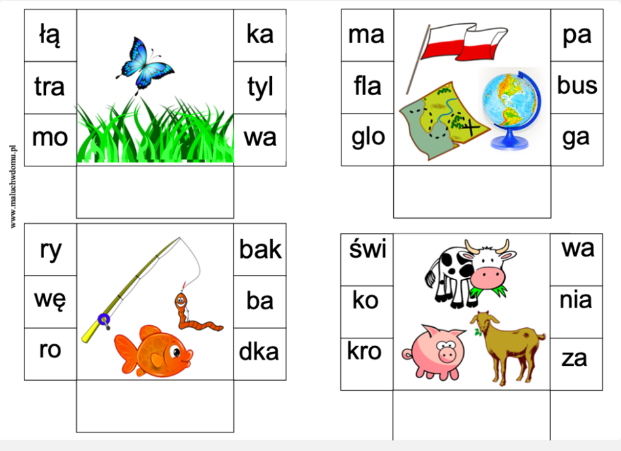 Proponuje wykonanie poniższego zadania:Dziecko rozcina obrazki, po czym układa je na nowo, tworząc wyraz pasujący do obrazka.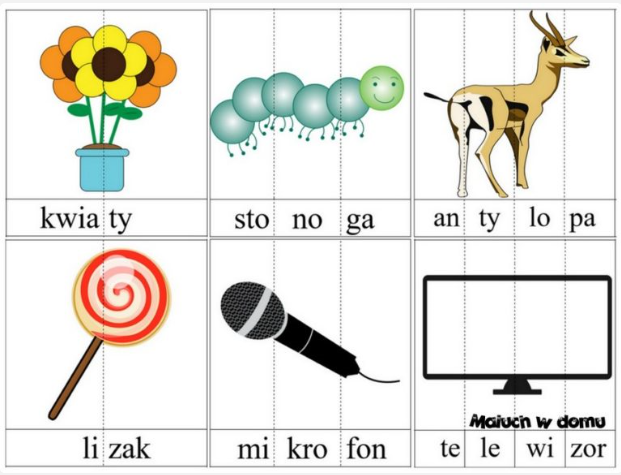 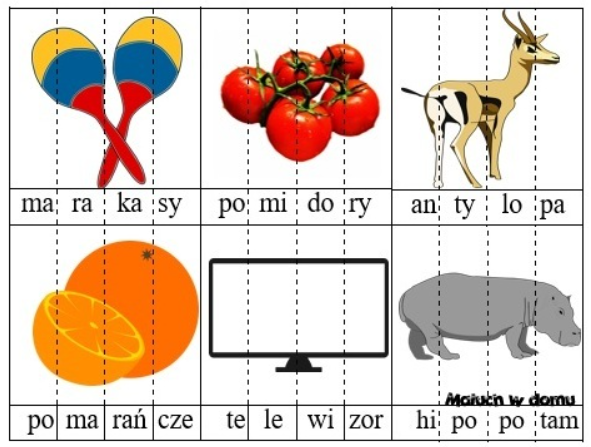 